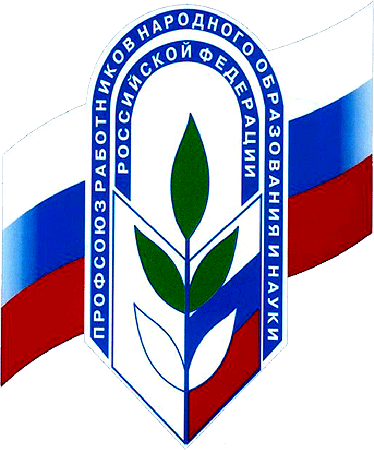                                                                                          Утвержден  на профсоюзном собранииПротокол № 12    от 25.02.2022 года                               Председатель ПК______________Адарченко Н.А.Публичный отчёт председателя первичной профсоюзной организации МБДОУ Тацинского д/с «Колокольчик»  Адарченко Н А о проделанной работе за 2021 год Первичная профсоюзная организация является структурным звеном Тацинской  районной организации профсоюза работников народного образования и науки Российской Федерации. В своей деятельности первичная профсоюзная организация руководствуется Уставом профсоюза, Законом РФ "О профессиональных союзах, их правах и гарантиях деятельности", действующим законодательством, нормативными актами. Основными целями профсоюза является представительство и защита социально - трудовых прав и профессиональных интересов членов профсоюза. Работа профсоюзного комитета была направлена на:  обеспечение защиты прав каждого члена профсоюза; создание хороших условий труда и отдыха членов профсоюза;  чтобы каждый чувствовал себя частью сплоченной организации. На учете профсоюзной организации нашего учреждения на сегодняшний день состоит   43 человека. Общий охват профсоюзным членством составляет 100 %. Заявлений о выходе из состава профсоюзного членства за отчетный год не было. Выборным и исполнительным органом профсоюзной организации является профсоюзный комитет.                                                                                                           Основным документом, который представляет интересы и защищает права работников, является коллективный договор.КОЛЛЕКТИВНЫЙ ДОГОВОР.Основным инструментом социального партнерства между работодателем и Профсоюзной организацией ДОУ  является Коллективный договор, который регулирует вопросы условий труда, организации отдыха, предоставления льгот и гарантий работникам учреждения. Коллективный договор на 2020/2023 годы был принят на профсоюзном собрании, прошел уведомительную регистрацию в управлении по труду  министерства труда и социального развития Ростовской области №14822/21-211 от 02.02.2021 годаДЕЯТЕЛЬНОСТЬ ПРОФСОЮЗНОГО КОМИТЕТАВсе члены профсоюзной организации МБДОУ Тацинского детского сада «Колокольчик»  имеют право на защиту их социально-трудовых прав и профессиональных интересов. Реализацию этого права осуществляет профсоюзный комитет в составе: Адарченко Н А – старший воспитатель, председатель профсоюзной организацииМизенко С .Н – педагог-психолог, уполномоченный по охране трудаБузмакова О. А – музыкальный руководитель, соцстрахМышанская Н.В.- воспитательТкачева М.Г – воспитатель, председатель комиссии по культурно-массовой работе.Вся работа профсоюзного комитета проводится в тесном сотрудничестве с администрацией дошкольного учреждения, так, как взаимоподдержка и взаимовыручка определяет стиль взаимоотношений между руководителем и профсоюзным комитетом.В 2021 году профсоюзным комитетом были проведены 9 заседаний, на которых решались вопросы:  оплаты труда, компенсирующих и стимулирующих выплат работникам учреждения; охраны труда в учреждении; утверждения локальных актов учреждения;подготовка совместных мероприятий членов Профсоюза (субботники, туристический отдых);  доведение важной информации до сотрудников (социальные гарантии, организационные вопросы);  оказания методической, консультационной и материальной помощи членам Профсоюза;составления ежегодных статистических отчетов; ведения профсоюзной документацииТЕСНОЕ СОТРУДНИЧЕСТВО          Профсоюз ДОУ тесно сотрудничает с районной профсоюзной организацией. Администрация учреждения при разработке нормативно-правовых актов, затрагивающих социально-трудовые права работников, учитывает мнение профсоюза. Представители профсоюза входят в состав всех комиссий. Профсоюзный комитет участвует в разработке положения о стимулирующем доходе, участвует в заседаниях комиссии по распределению стимулирующего дохода, премирования работников, составления графика отпусков, оказание материальной помощи.                 Принимает участие в работе аттестационной комиссии по проведению аттестации рабочих мест по условиям труда. Инструкции утверждаются заведующим ДОУ и согласовываются с председателем профкома. В коллективе созданы условия, способствующие творческому и профессиональному росту каждого работника ДОУ. Своевременно по графику педагоги повышают свою профессиональную квалификацию и в назначенные сроки проходят аттестацию.Ежегодно председатель первичной профсоюзной организации Адарченко Н А и заведующая Храмкова И М  отчитываются по итогам выполнения коллективного договора на общем собрании работников нашего дошкольного учреждения.ОХРАНА ТРУДА И ЗДОРОВЬЯ   	Важным направлением в деятельности нашего профкома является обеспечение безопасных условий труда.  Первичная профсоюзная организация в 2021 году проводила работу по данному направлению в соответствии с соглашением по охране труда уполномоченными по охране труда Ткачевой М. Г. и Мизенко С. Н                                                                                                                         	В течение года осуществлялся контроль над соблюдением инструкций по технике безопасности во время рабочего дня, проводились различные инструктажи по правилам пожарной безопасности и террористических актах, тренировочные занятия по эвакуации из здания воспитанников и работников детского сада. Ежегодно в начале учебного года все помещения приводятся в соответствие с нормами охраны труда, изложенными в СанПиНе.                                      В 2021 году  в учреждении несчастных случаев не зарегистрировано.                                                                 В ДОУ имеется стенд по охране труда, где отражается информация о  проводимых и мероприятиях по охране труда в ДОУ.                                                          	 28 апреля  2021 года сотрудники стали участниками  акции «Внедряем безопасный труд дома», приуроченной к Всемирному дню охраны труда , организатором которой стало Министерство труда и социального развития Ростовской области .Целью проведения акции является соблюдение правил безопасности в домашних условиях для предупреждения травматизма, порчи имущества и летального исхода граждан  Ежегодно составлялся график на очередные отпуска сотрудников, учитывая их пожелания.КУЛЬТУРНО-МАССОВАЯ РАБОТА.В нашей профсоюзной организации стало доброй традицией поздравления работников с профессиональными и календарными праздниками, с юбилейными датами. В такие дни для каждого находятся доброе слово и материальная поддержка. В 2021 году у нас были юбиляр Жинжилова Л.А кастелянша(60 лет), Исаев П.И. дворник ( 60 лет), Адарченко Н .А . старший воспитатель (50 лет)       Они были награждены почетной грамотой районной профсоюзной организации  и денежной премией.РАЗВИТИЕ ТВОРЧЕСКОГО ПОТЕНЦИАЛА ПЕДАГОГОВПрофсоюзная организация поддерживает развитие творческого потенциала  педагогов. В течение 2021 года педагоги были награждены и отмечены :Февраль 2021 года   муниципальный этап регионального конкурса «Дружим с ДДД - Изучаем ПДД». Диплом 1 степениМарт 2021 года областной конкурс  дошкольных образовательных организаций  «Дружим с ДДД - Изучаем ПДД» с участием  команд ЮПИД, инициативных групп «Родительский патруль», сотрудников Госавтоинспекции в рамках реализации регионального проекта «Безопасность  дорожного движения». Диплом за 1 место .Март  2021 года  районный фестиваль – конкурс творческих коллективов учащихся и педагогических работников «Мир начинается с детства». Диплом 1 степениМай 2021 года областной конкурс  литературно- музыкальных композиций  «Голос памяти» Диплом за 1 местоМай 2021год районный онлайн - конкурс чтецов, посвященный 76 –ой годовщины Победы в Великой Отечественной войне 1941-1945-Диплом 1 степени Сентябрь 2021 год- районный  конкурс  информационных и агитационных видеороликов  «Путь к ГТО» Диплом 1 степени. Октябрь 2021 год- муниципальный этап областного смотра готовности команд ЮПИД ДОУ «Вместе за безопасное дорожное движение! » Диплом 1 место Ноябрь 2021год- районный  (заочный) фестиваль-конкурс творческих коллективов учащихся  и педагогических  работников образовательныхорганизаций  «Казачья  сторона». Лауреаты 2 степени- ( музыкальный руководитель Бузмакова О.А.)Декабрь 2021  год - районный конкурс  творческих работ «Усатый полосатый» Дипломы 1 и 2 степениДекабрь 2021год - участие в областной новогодней ярмарки  «Символ года 2021»  ГК «ДонЭкспоцентр» Диплом участникаДекабрь 2021год - областной конкурс «Елочная игрушка Дона» - «Казачья культура» ФИНАНСОВАЯ РАБОТА      Финансовая работа является одним из важнейших направлений деятельности первичной профсоюзной организации. В её основу положен принцип – максимальное возвращение средств, полученных от членов Профсоюза в виде членских взносов, на благо самих же членов Профсоюза.  В нашей организации в соответствии с Коллективным договором членские взносы удерживаются от заработной платы по безналичному расчёту через централизованную бухгалтерию. Неработающие члены Профсоюза (пенсионеры и женщины, находящиеся в декретном отпуске) не уплачивают членские взносы.   Коллектив разделяет радость и боль сотрудников. Каждый член профсоюза может рассчитывать на поддержку в трудной ситуации. Материальная помощь оказывалась, в связи с длительным лечением, в связи с пожаром, смертью близких, с юбилеем    Финансовое обеспечение деятельности профсоюзной организации проводилось в соответствии со сметой, утвержденной профсоюзным комитетом, решением собрания, с соблюдением норм законодательства и бухгалтерского учёта. Основная доля денежных средств профсоюзного бюджета направлена на обеспечение организационных мероприятий, связанных с осуществлением уставных функций.В течение  2021 года 2 человекам была оказана материальная помощь,                          3 человека -  материальная  поддержка юбиляров.ИНФОРМИРОВАНИЕ ЧЛЕНОВ ПЕРВИЧНОЙ ПРОФСОЮЗНОЙ ОРГАНИЗАЦИИИнформация – это та база, на которой строится вся работа нашей профсоюзной организации. Профком выписывает газету «Мой профсоюз». Профком ДОУ проводит большую работу по освещению деятельности Профсоюза через наглядную агитацию. В распоряжении профсоюзного комитета для информирования членов профсоюза, а также всей общественности школы используются: сайт профсоюзной организации ДОУ;информационный стенд профкома.стенд по охране труда            Работа профсоюзного комитета ДОУ   представлена на сайте   ДОУ , который постоянно обновляется и дополняется необходимой информацией.          Информационный стенд профкома работников знакомит членов профсоюза и остальных сотрудников школы с отдельными сторонами жизни и деятельности профсоюзной организации как ДОУ так и районного профсоюза образования .Обобщая результаты работы  можно сделать вывод -  работа сообща ведёт к чудесным результатам, а взгляд каждого создаёт неповторимость того, что мы делаем. Несмотря на то, что мы все очень разные, мы – вместе и это – прекрасно!Адарченко Н А председатель ПК МБДОУ Тацинского д/с «Колокольчик»